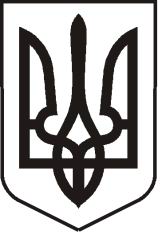 УКРАЇНАЛУГАНСЬКА  ОБЛАСТЬПОПАСНЯНСЬКИЙ  РАЙОН
ПОПАСНЯНСЬКА  МІСЬКА  РАДА ШОСТОГО   СКЛИКАННЯСТО ВІСІМНАДЦЯТА СЕСІЯРIШЕННЯ05 листопада 2020 р.                          м. Попасна	                                      № 118/12Про передачу на баланс Попаснянського КП «СКП» вартості капітального ремонтубудівлі по вул. Первомайська, 34З  метою належного утримання та безпечної експлуатації будівлі Попаснянського КП «СКП» (вул. Первомайська, 34), яка відремонтована згідно з договорами від 22.09.2017                   № 01-08.17/ПКД/582, від 21.09.2017 № 581/2017/ЖКГ, від 26.04.2018 № 01-08.18/ПКД, від 16.05.2018 № 808/2018/ЖКГ, від 19.06.2018 № 37/18ТН/840/2018, від 25.03.2019                                 № 1032/2019/ЖКГ, від 29.03.2018 № 14/19ТН/1034,від 02.10.2019 № 1099/2019/ЖКГ, від 02.10.2019 № 129/19ТН, від 02.10.2019 № 44/19ПКД, додатковими угодами від 15.11.2018 до договору  № 808/2018/ЖКГ від 16.05.2018, від 23.11.2018 до договору                                                     № 37/18ТН/840/2018 від 19.06.2018, керуючись ст. 327 Цивільного кодексу України, ст.25, ч.ч. 1, 5 ст. 60, ст. 73 Закону України «Про місцеве самоврядування в Україні», Попаснянська міська радаВИРІШИЛА: Передати на баланс ПОПАСНЯНСЬКОГО КП «СКП»  (код ЄДРПОУ 37928583) вартість капітального ремонту будівлі по вул. Первомайська, 34 для збільшення балансової вартості згідно з додатком  (додається).                                                                             Доручити директору Попаснянського КП «СКП» (Смєлаш В.Г.) та виконкому Попаснянської міської ради (відповідальний: фінансово-господарський відділ виконкому міської ради – Омельченко Я.С.) скласти та підписати відповідні акти прийому – передачі в строк до 07.12.2020 року.Контроль за виконанням цього рішення покласти на постійну комісію з    питань бюджету, фінансів, соціально-економічного розвитку, комунальної власності та регуляторної політики, фінансово-господарський відділ виконкому міської ради.        Міський голова			                  	        			      Ю.І.ОнищенкоДодатокдо рішення міської ради05.11.2020 № 118/12Вартість капітального ремонту будівлі Попаснянського КП «СКП»                                    (вул. Первомайська, 34), яка передається на баланс Попаснянського ПКП «СКП»Разом: 3 844 716,51 (три мільйони вісімсот сорок чотири тисячі сімсот шістнадцять грн. 51 коп.)    Міський голова                                      			              	Ю.І.Онищенко№ з/пНайменування Сума, грн.1.Капітальний ремонт адміністративної будівлі СКП за адресою: вул. Первомайська, 34 м. Попасна723 613,20 грн.2.Провадження технічного обстеження будівлі з наданням звіту про технічний стан, розробка робочого проєкту «Капітальний ремонт адміністративної будівлі СКП за адресою: вул. Первомайська, 34, м. Попасна 55 782,52 грн.3.Капітальний ремонт адміністративної будівлі СКП вул. Первомайська, 34 м. Попасна1 497 826,68 грн.в т.ч.:- вартість робіт 1 418 268,90;- вартість технагляду  28 144,53;- розроблення проєкту 51 413,254.Капітальний ремонт адміністративної будівлі КП «СКП»  вул. Первомайська, 34 м. Попасна621 532,80 грн.в т.ч.:- вартість робіт 612 708,00;- вартість технагляду 8 824,805.Капітальний ремонт адміністративної будівлі СКП по   вул. Первомайська, 34 м. Попасна, з використанням засобів термомодернізації945 961,31 грн.в т.ч.:- вартість робіт 874  350,22;- вартість технагляду  11 483,89;- розроблення проєкту 60 127,20